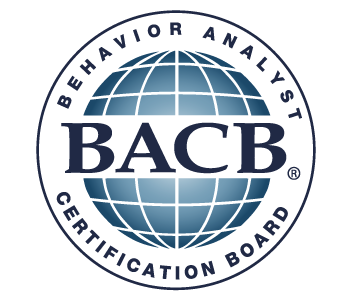 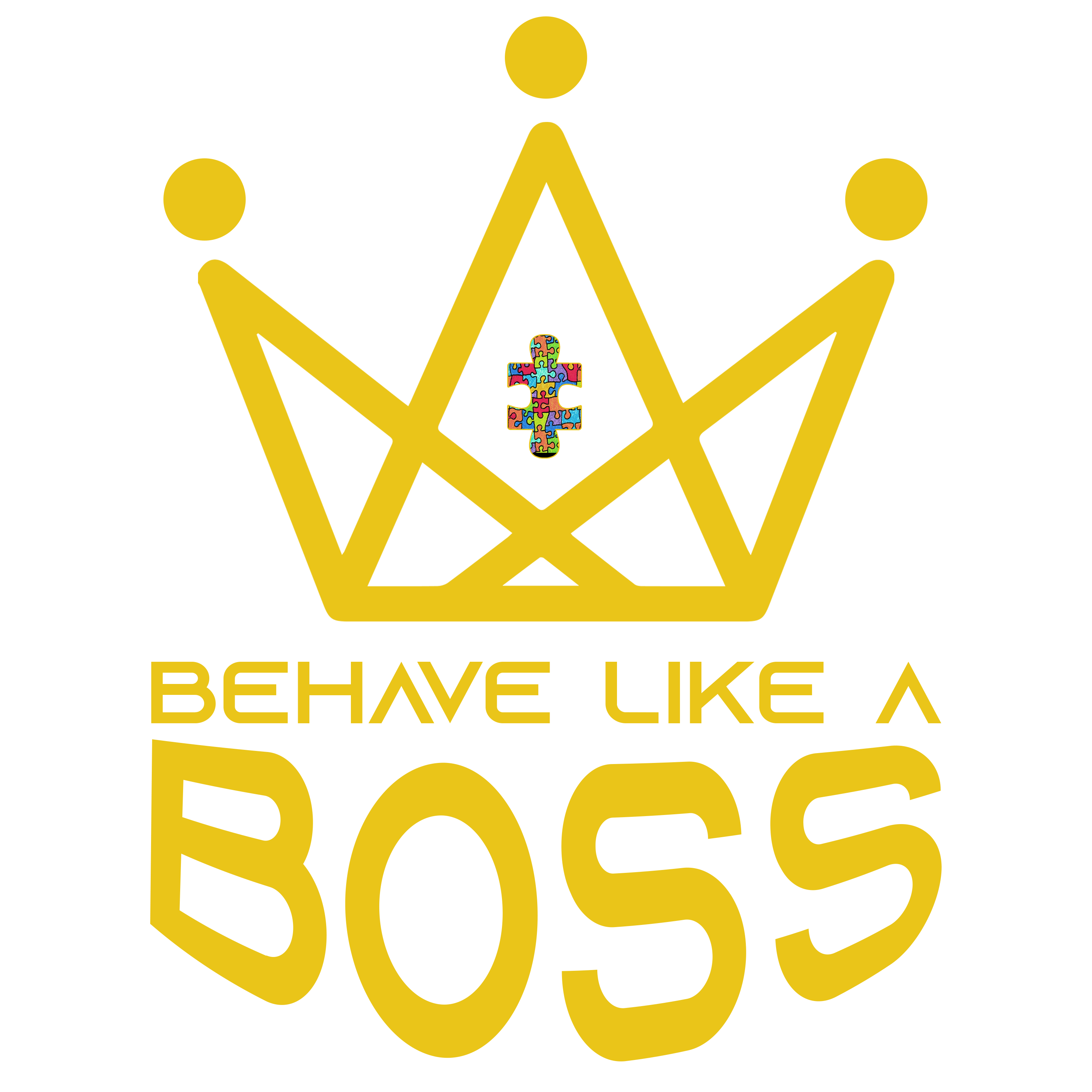 BACB Experience Supervision Form This form (or equivalent) must be completed at least once during each supervisory period. Supervisee:____________________________ Supervisor(s):___________________________ Supervisory Meeting Date(s) & Duration(s):______________________________________________ Supervisory Meeting Format (check all that apply): _____ individual _____ group
This document covers the supervisory period from ____/____/____ to ____/____/____ Type of Experience (check one): __Supervised Independent Fieldwork __ Practicum __ Intensive Practicum Experience Hours Accumulated During This Supervisory Period (complete all lines) A) Number of independent experience hours accumulated (excluding time spent with supervisor): _____             B) Number of individual supervision hours accumulated: _____
C) Number of small-group supervision hours accumulated: _____
D) Total experience hours accumulated (add lines A through C): _____ Of the hours listed above, state the number spent in direct implementation of behavior-analytic programs: _____ Characteristics of Supervision Conducted During This Supervisory Period (check all that apply) _____ BACB Task List skills covered (list Task numbers): ________________________________ _____ Specific client(s) discussed
_____ Client privacy protected
_____ Observation of supervisee (video) _____ Observation of supervisee (in-person)
_____ Supervisory discussion & feedback (in-person)
_____ Supervisory discussion & feedback (remote)
_____ Readings: __________________________________________________________ Evaluation of Supervisee Performance:
S – satisfactory NI - needs improvement U - unsatisfactory N/A – not applicable Overall evaluation of supervisee performance during this period (circle one): S   NI    U Supervisee signature: ____________________________ Date: ___________________ Supervisor signature: __________________________ Date: ______________________
TO BE COMPLETED DURING EACH SUPERVISORY PERIOD – BACKDATED FORMS ARE NOT ACCEPTABLE DO NOT SUBMIT THIS FORM TO THE BACB WITH THE EXAM APPLICATION SUPERVISOR AND SUPERVISEE MUST EACH RETAIN A COPY OF THIS FORM FOR AT LEAST 7 YEARS FROM THE DATE OF THE LAST SUPERVISION MEETING SNIUN/AArrives on time for supervision Maintains professional and courteous interactions with:        Clients/consumers        Other service providers        Coworkers Maintains appropriate attire & demeanor Initiates professional self-improvement Accepts supervisory feedback appropriately Seeks supervision appropriately Timely submission of written reports Communicates effectively      Written       OralDemonstrates appropriate sensitivity to nonbehavioral providers Supervisee self-detects personal limitations Supervisee self-detects professional limitations Acquisition of target behavior-analytic skills 